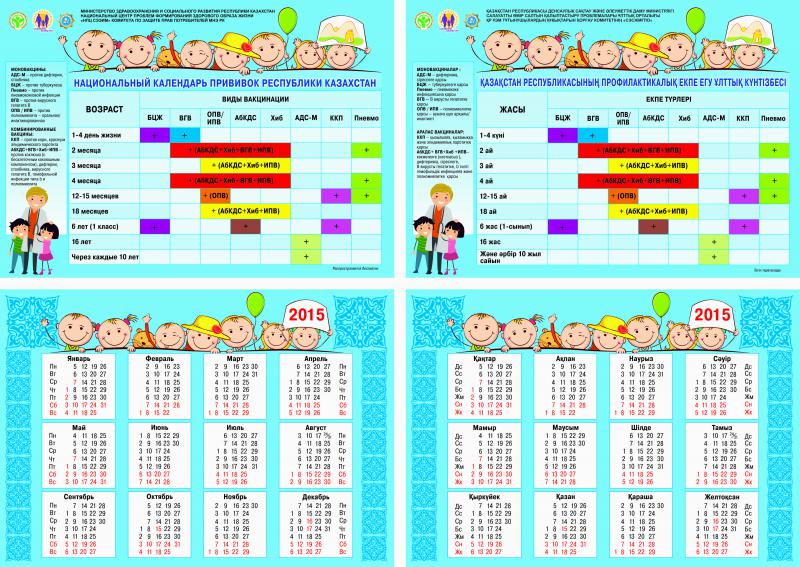 Инфекцияларға қарсы профилақтикалық егулердің тізіміЖеке тұлғалар тобы және профилактикалық егулер салу мерзіміВ Вирусты гепатитіДүниеге келген нәрестелер бірінші 12 сағат  өмірі , 1 мен 4 айлық балаларТуберкулез 3-5 күндік сәбилер, 6 жастағы балалар, туберкулез ауру бойынша жоғары дәрежедегі тәуекел тобына жататындарПневмокк инфекциясы  2, 4 және 12-15 айлық балаларДифтерия,сіреспе, көкжөтел 2, 3, 4, 18 айлық балалар, 6 жастағы балаларПолиомиелит  2, 3, 4, 12-15, 18 айлық балаларГемофильді инфекция  2, 3, 4, 18 айлық балалрҚызылша,эпидемиялық паротит, қызымақ12-15 айлықжәне 6жастағы балаларДифтерия мен сіреспе6 жастағы, 16 жастағы,  26 жастағы ересектер және 66 жасқа дейін келесі 10 жылДифтерия11 жастағы балаларТұмау 6 жастағы балалар мен ересектер